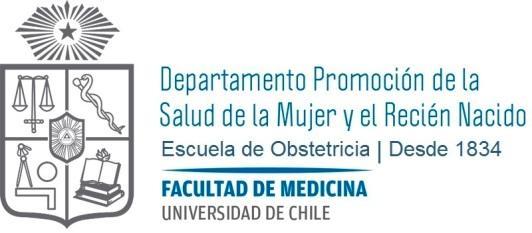 Pauta de evaluación Docente Clínico Internado Electivo en Atención Primaria 2021Nombre del estudiante: _______________________________________Fecha inicio: ______________ Fecha de finalización internado: ________________Como docente o tutor clínico complete el siguiente Check list de actividades o acciones realizadas por el estudianteConsidere las siguientes definiciones para aplicar esta pautaSeptiembre, 2020Nombre y Firma docente a cargo: ______________________________________________Indicador Siempre2puntosCasi siempre 1 puntoNunca 0puntoSe presenta de manera puntual a las actividades asignadas.El/la estudiante se presenta con uniforme completo a las actividades de su práctica clínica.El/la estudiante utiliza según norma (COVID-19) los elementos de protección personal en todo momento.Cumple con la totalidad de las actividades clínicas designadas, sin incluir actividades propuestas por contexto de pandemia o no responsabilidad del estudiante.Es honesto/a en sus acciones y cumple con los 4 principios éticos básicos.Establece una comunicación verbal y no verbal efectiva con sus pares y equipo de salud.Establece una comunicación verbal y no verbal efectiva con las/os usuarias.Cumple con las actividades  administrativas u otras, las cuales serán propuestas por el equipo.Siempre: El estudiante cumple con el indicador sobre un 90% de las veces.Casi siempre: El estudiante cumple con el indicador entre un 50 y 90% de las veces.Nunca: El estudiante no cumple con el indicador y/o menos de un 50% de las veces.Siempre: El estudiante cumple con el indicador sobre un 90% de las veces.Casi siempre: El estudiante cumple con el indicador entre un 50 y 90% de las veces.Nunca: El estudiante no cumple con el indicador y/o menos de un 50% de las veces.Siempre: El estudiante cumple con el indicador sobre un 90% de las veces.Casi siempre: El estudiante cumple con el indicador entre un 50 y 90% de las veces.Nunca: El estudiante no cumple con el indicador y/o menos de un 50% de las veces.Siempre: El estudiante cumple con el indicador sobre un 90% de las veces.Casi siempre: El estudiante cumple con el indicador entre un 50 y 90% de las veces.Nunca: El estudiante no cumple con el indicador y/o menos de un 50% de las veces.Siempre: El estudiante cumple con el indicador sobre un 90% de las veces.Casi siempre: El estudiante cumple con el indicador entre un 50 y 90% de las veces.Nunca: El estudiante no cumple con el indicador y/o menos de un 50% de las veces.Siempre: El estudiante cumple con el indicador sobre un 90% de las veces.Casi siempre: El estudiante cumple con el indicador entre un 50 y 90% de las veces.Nunca: El estudiante no cumple con el indicador y/o menos de un 50% de las veces.Siempre: El estudiante cumple con el indicador sobre un 90% de las veces.Casi siempre: El estudiante cumple con el indicador entre un 50 y 90% de las veces.Nunca: El estudiante no cumple con el indicador y/o menos de un 50% de las veces.16 pts. 7.015 p.   6.514 p    6.113 p    5.612 p   5.111 p     4.710 p   4.2